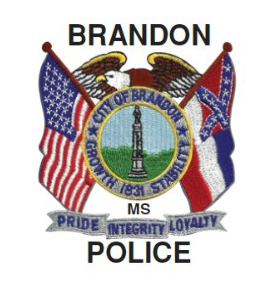                                      TRUNK OR TREAT                   Saturday, October 17th, 2015 – 6:30pm-8:30pm- Shiloh Park                                                  Trunk Application_________________________________________________________________________ Business/Individual Name:____________________________________________________Business/Individual Contact:__________________________________________________Address, City, & Zip:_________________________________________________________Work Phone:_______________________ Cell:____________________________________E-Mail:____________________________________________________________________Participating Trunk Requirements:Participating businesses or individuals will need to decorate the trunk of a car or truck bed in Halloween spirit. If you would like the decorations to relate to your business that is great, we just ask that there is a Halloween theme to it! Please make sure your theme is child friendly. Participating businesses or individuals will also need to provide pre-packaged candy to hand out to around 1500 children. No fee is required, only the cost of the candy!We strongly encourage individuals handing out candy and promotional material at their trunks to dress up in your Halloween best!There will be a Trunk prize for most creative Trunk! Participating businesses or individuals will need to wait to breakdown their trunk until the end of the event at 8:30.            Please don’t forget to bring plenty of candy!  Any Other Special Requests or Comments:___________________________________________       __________________________________________________________________________I have read and understand the participating trunk requirements:Signature:___________________________________________  ------------------------------------------------------------------------------------------------------------------------     Submit the completed application to Brynne Arendale at Brandon Police Department                   P.O. Box 790                              Phone: 601-825-5983                   Brandon, MS 39043                 Fax: 601-824-0699